Aanvraag hoogteparcours - 2024Is geen hindernis je te moeilijk? Kan je springen en slingeren zonder hoogtevrees? Sta je stevig in je schoenen? 
Ben je niet vies van een uitdaging op een hoogte van 3,5m tot 6m en ben je minimum 1m40 groot? Dan is dit iets voor jou …van 11/03 – 3/11  op woe NM , zaterdag- & zondag VM & NM 
 tijdens schoolvakanties: ook op weekdagen in NM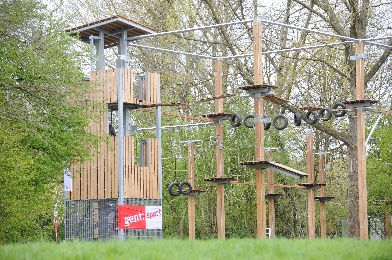 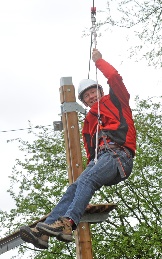 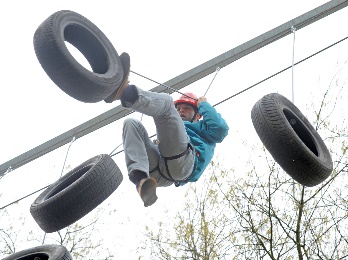 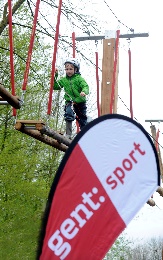 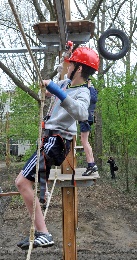 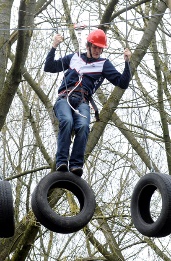 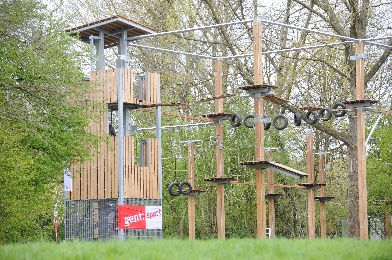 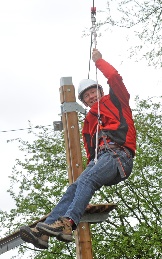 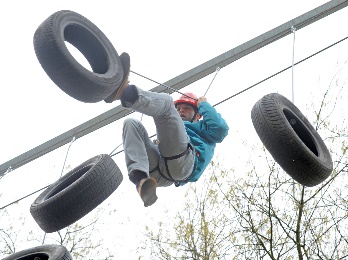 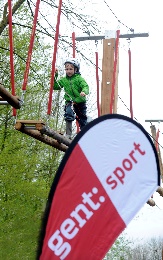 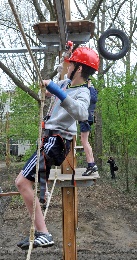 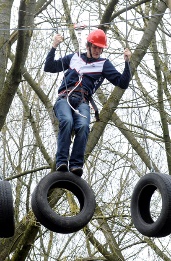 Voor wie?		
Voor groepjes van maximaal 12 deelnemers  - min. lengte 1m40.Je voorziet?		
Sportieve kledij, sportschoeisel, regenjas en handschoenen.Onthaal?		
Aan de toren van het hoogteparcours.Tarief?			
76,00 €/groep. Voor reserveringen vanaf 1/07/24 is het tarief 78,00€/groep. Dit is inclusief het gebruik van materiaal, en begeleiding. Reserveren		
Doe je minimum 2 weken op voorhand door dit document ingevuld terug te sturen.Betaling achteraf!	
Uitsluitend via factuur na de activiteit.Annuleringsvoorwaarden:Annulering minder dan 72u vooraf gemeld:		100% van het toepasselijke tariefAnnulering meer dan 72u vooraf gemeld:		geen annuleringskostenOpmerking!Regenweer belet ons niet er een fijne activiteit van te maken.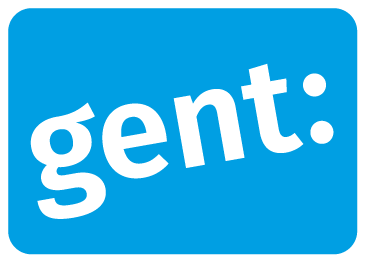 Sport- en Recreatiepark Blaarmeersen Strandlaan 24 - 9000 GentTel. 09 266 80 00sport.reserveringen@stad.gentwww.stad.gent/blaarmeersenDatum:   Aantal deelnemers:  	(min. 6 – max. 12 dln)Sessie:10.00-11.15 uur11.15-12.30 uur13.30-14.45 uur14.45-16.00 uur16.15-17.30 uurNaam en voornaam:   Geboortedatum:   Rijksregisternr.:   Contactpersoon/facturatieadres:   Straat + nummer:   Postcode:   Plaats:   Tel/GSM nr.:   E-mail:   Groep:   